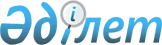 "Маңғыстау, Ақмола облыстары және Астана мен Алматы қалалары жергілікті атқарушы органдарының мемлекеттік бағалы қағаздар шығаруының шарттарын, көлемін және нысаналы мақсатын айқындау туралы" Қазақстан Республикасы Қаржы министрінің 2017 жылғы 25 қаңтардағы № 51 бұйрығына өзгеріс енгізу туралыҚазақстан Республикасы Қаржы министрінің 2017 жылғы 22 маусымдағы № 395 бұйрығы. Қазақстан Республикасының Әділет министрлігінде 2017 жылғы 26 шілдеде № 15376 болып тіркелді.
      БҰЙЫРАМЫН:
      1. "Маңғыстау, Ақмола облыстары және Астана мен Алматы қалалары жергілікті атқарушы органдарының мемлекеттік бағалы қағаздар шығаруының шарттарын, көлемін және нысаналы мақсатын айқындау туралы" Қазақстан Республикасы Қаржы министрiнiң 2017 жылғы 25 қаңтардағы № 51 бұйрығына (Нормативтік құқықтық актілерді мемлекеттік тіркеу тізілімінде № 14754 болып тіркелген, "Әділет" ақпараттық-құқықтық жүйесінде 2017 жылғы 1 ақпанда жарияланған) мынадай өзгерiс енгiзілсiн:
      1-тармақтың 2) тармақшасының үшiншi абзацы мындай редакцияда жазылсын:
      Ақмола облысы - 410 198 000 (төрт жүз он миллион жүз тоқсан сегіз мың) теңгеден артық емес;
      2. Қазақстан Республикасы Қаржы министрлігінің Мемлекеттік қарыз алу департаменті (Р.Т. Мейрханов) заңнамада белгіленген тәртіппен: 
      1) осы бұйрықтың Қазақстан Республикасы Әділет министрлігінде мемлекеттік тіркелуін;
      2) осы бұйрық мемлекеттік тіркелген күннен бастап күнтізбелік он күн ішінде оның көшірмесін қағаз және электронды түрде қазақ және орыс тілдерінде ресми жариялау және Қазақстан Республикасы нормативтік құқықтық актілерінің эталондық бақылау банкіне енгізу үшін "Республикалық құқықтық ақпарат орталығы" шаруашылық жүргізу құқығындағы республикалық мемлекеттік кәсіпорнына жіберілуін;
      3) осы бұйрық мемлекеттік тіркелгеннен кейін күнтізбелік он күн ішінде оның көшірмесін мерзімді баспа басылымдарында ресми жариялауға жіберілуін;
      4) осы бұйрықтың Қазақстан Республикасы Қаржы министрлігінің интернет-ресурсында орналастырылуын қамтамасыз етсін.
      3. Осы бұйрық мемлекеттік тіркелген күнінен бастап қолданысқа енгізіледі.
					© 2012. Қазақстан Республикасы Әділет министрлігінің «Қазақстан Республикасының Заңнама және құқықтық ақпарат институты» ШЖҚ РМК
				
      Қазақстан Республикасының
Қаржы министрі

Б. Сұлтанов
